7 June 2017To all members of the Management CommitteeYou are hereby summonsed to attend the Management Committee Meeting of Stantonbury Parish Council being held on Wednesday 14 June 2017 at 10.00 am at Stantonbury Parish Office, 126 Kingsfold, Bradville, for the purpose of transacting the business as set out below.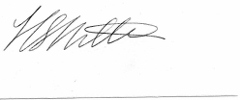 Helen MortimerParish ClerkCommittee Members:   Cllr R Wilde (Chairman)  	Cllr S Agintas		Cllr P KirkhamCllr D OutramCllr G ParkerCllr D Wright 				Helen Mortimer (Clerk)AGENDAThe next meeting of Stantonbury Parish Management Committee will be held on Wednesday 12 July 2017 at 10.00 am, at the Parish Office, 126 Kingsfold, Bradville15 minute session for members of the public to speak.M/1/17Present:M/2/17Apologies: M/3/17Declarations of Interest: M/4/17Minutes:To agree and sign the Minutes of Management Committee Meeting held on Wednesday 12 April 2017.M/5/17Elect a Chairman of the Management CommitteeTo nominate and select a Chairman for the committee.M/6/17Emergency PlanTo finalise Emergency Plan for Main Council approval.M/7/17Bank AccountsTo confirm and agree the alternative bank selected for Stantonbury Parish Council in place of the Co-op.